«Журнал учета отбора суточных проб»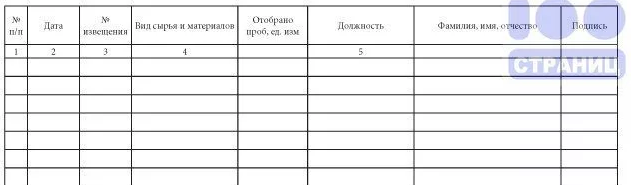 